行政事业单位会计凭证及报销附件模板这是一个从单位业务角度出发，制作出的一份关于新政府会计制度实行后，行政事业单位会计凭证及报销附件模板。文中不仅文字表述了各类业务类类型所需附件，而且用大量的业务类单据进行了展示。对新会计制度中各类业务发生产生的平行记账方法亦进行了简要的分录。文中展示了：01、统发工资报销样式02、办公费报销样式03、差旅费报销样式04、因公出国（境）报销样式05、会议费报销样式06、培训费报销样式07、公务接待费报销样式08、工作餐报销样式09、劳务费报销样式10、公务用车运行维护费报销样式11、项目费用（乡镇扶贫专项资金）报销样式12、办公设备购置报销样式13、无形资产购置报销样式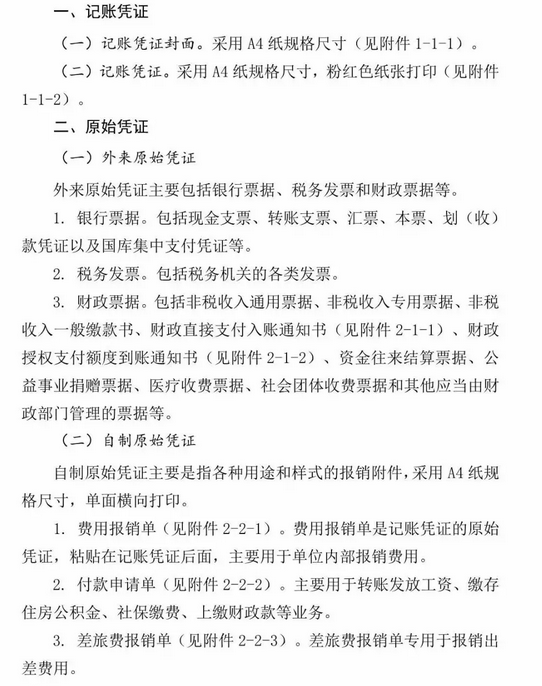 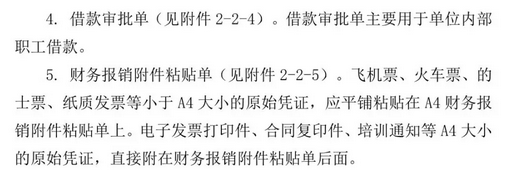 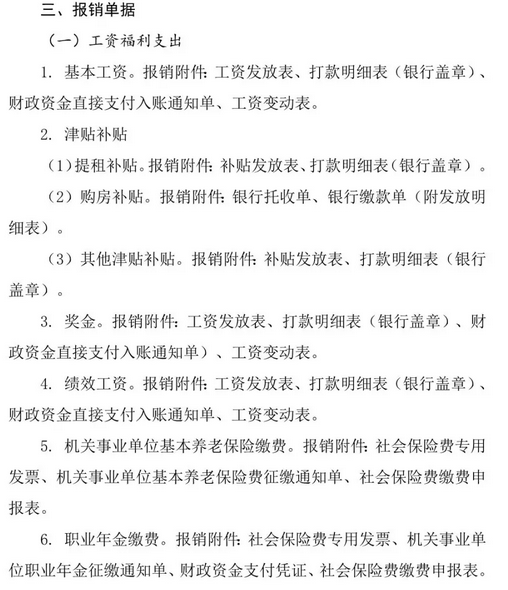 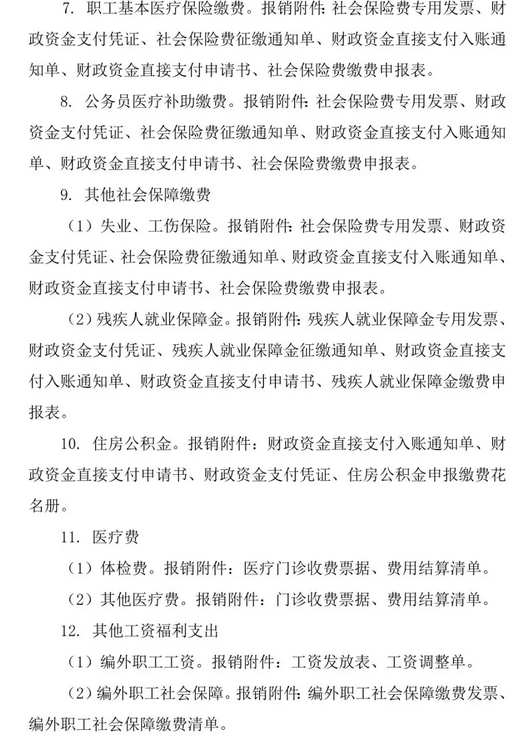 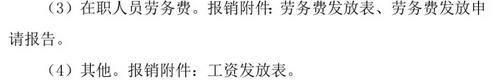 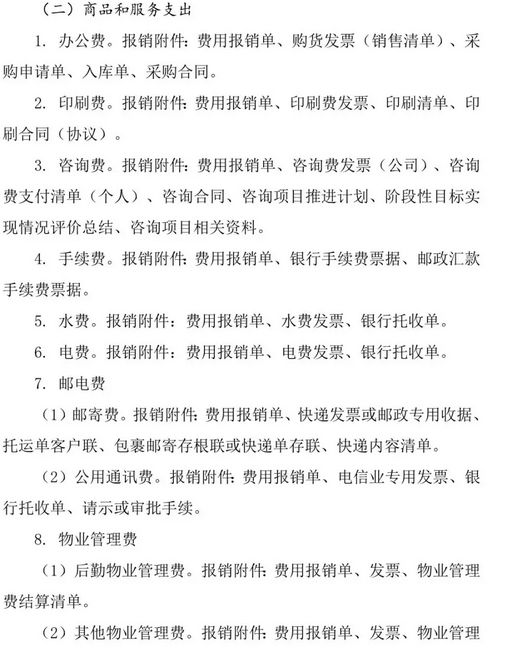 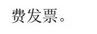 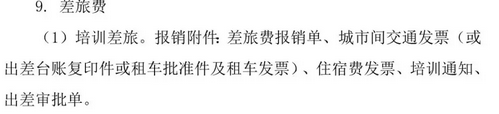 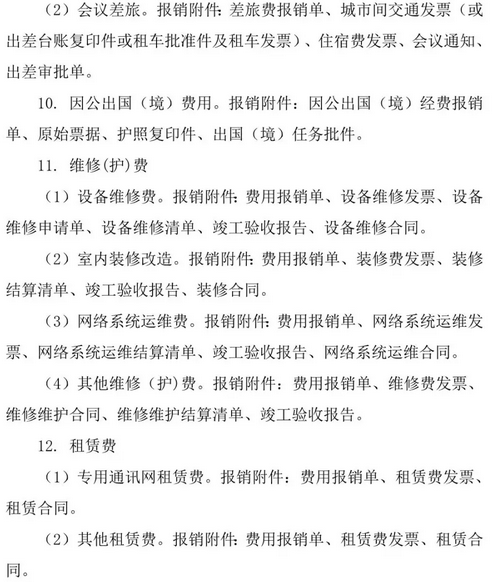 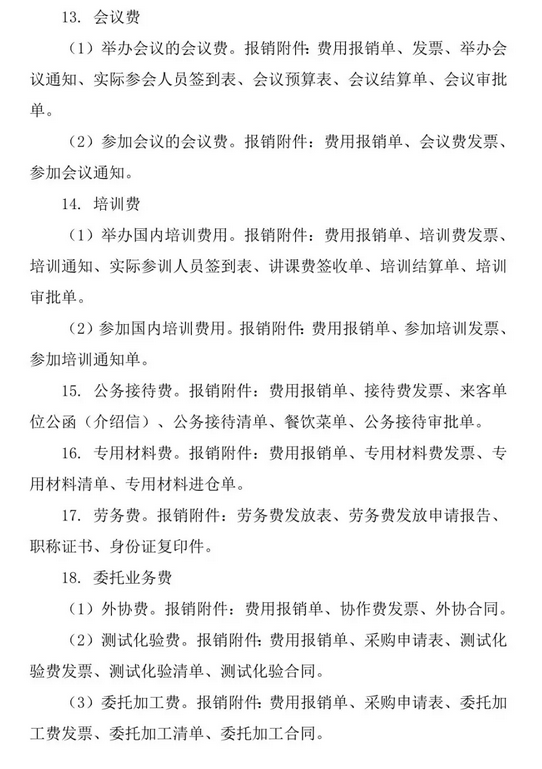 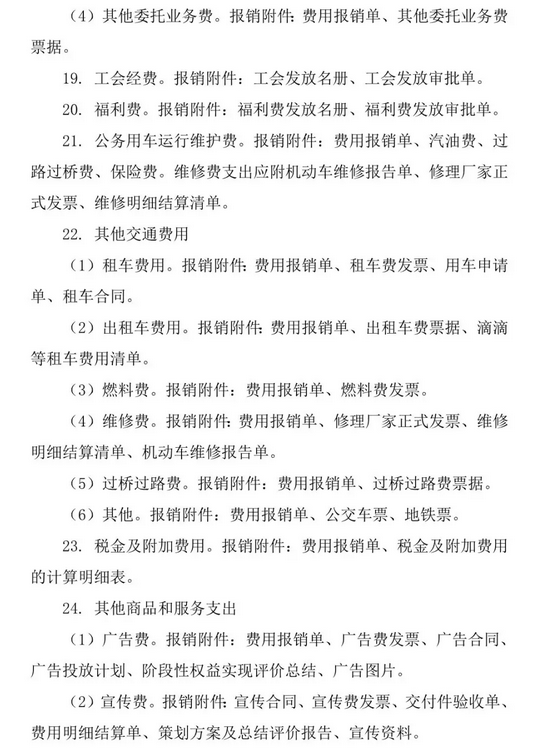 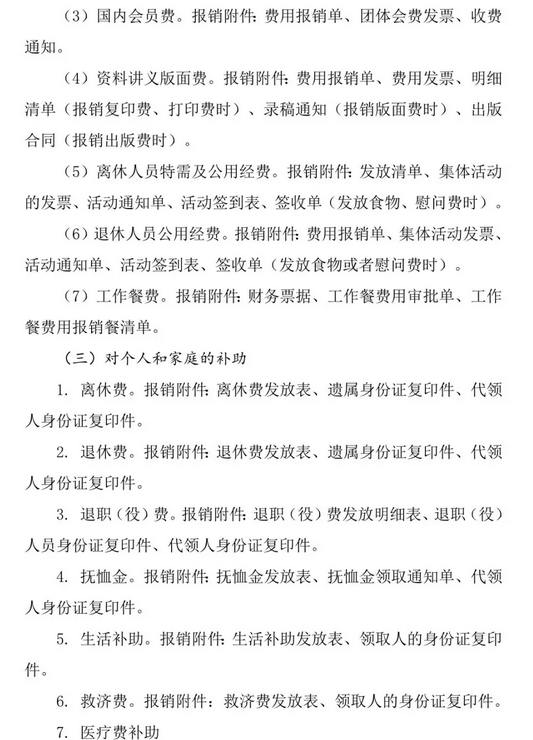 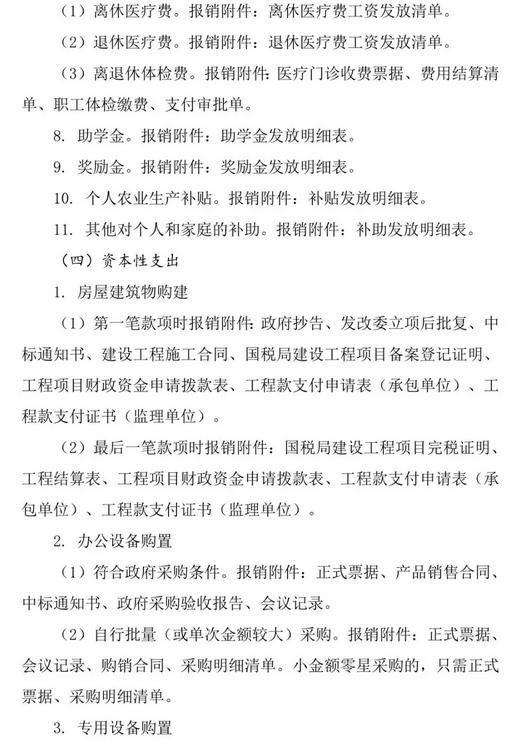 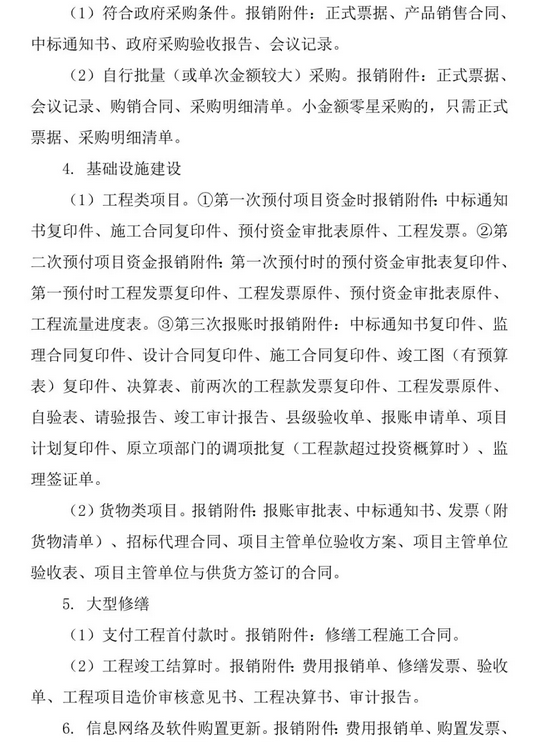 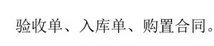 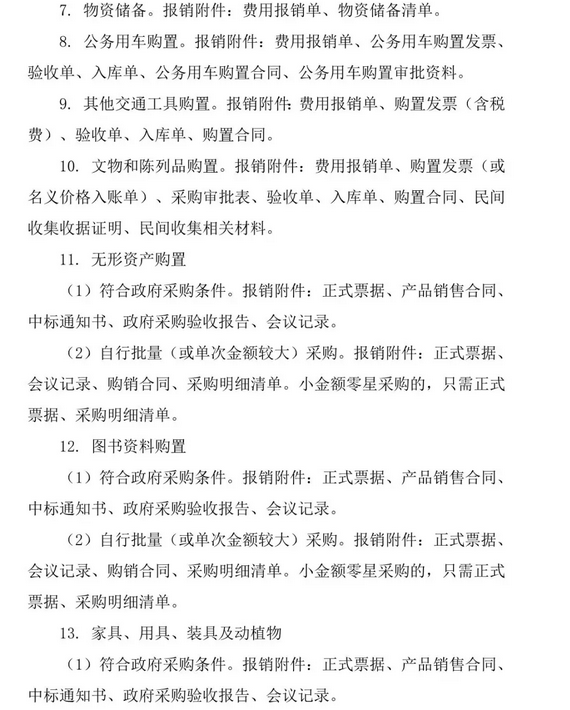 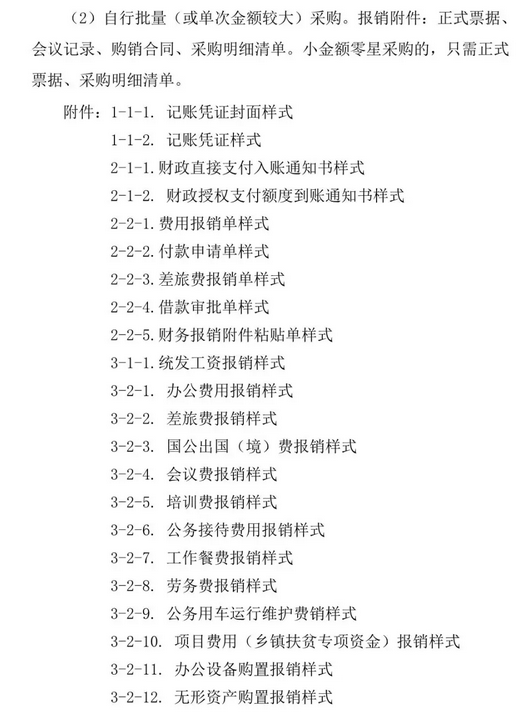 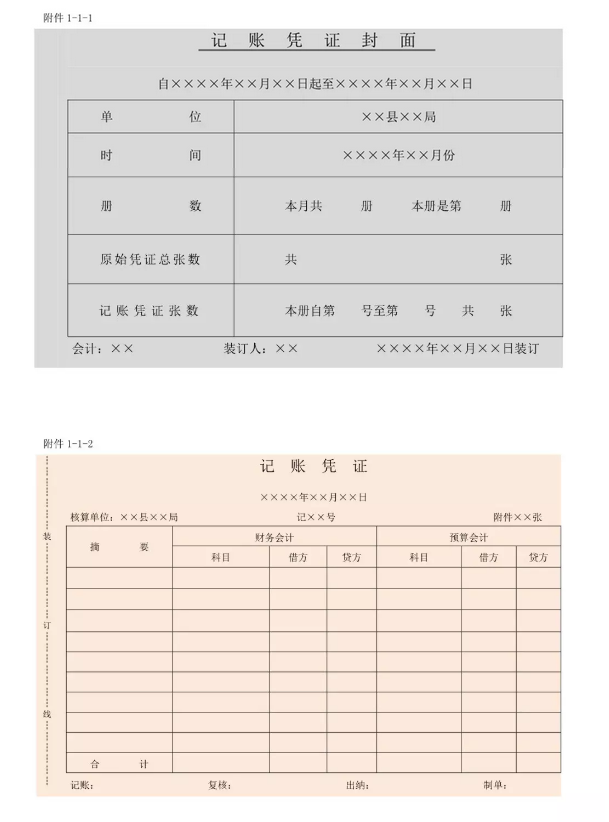 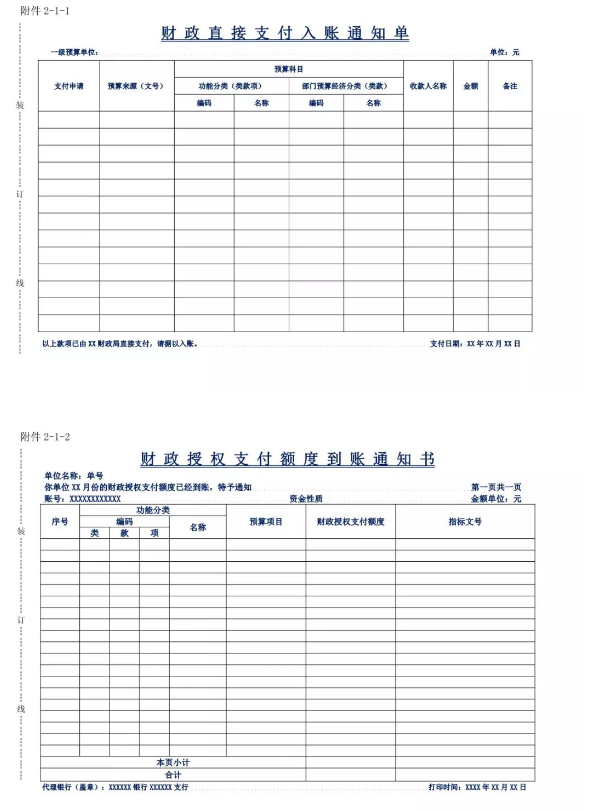 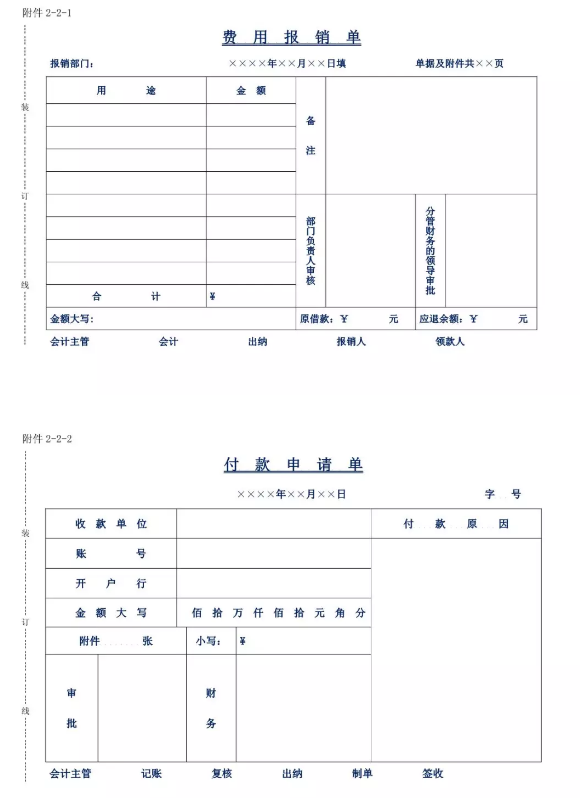 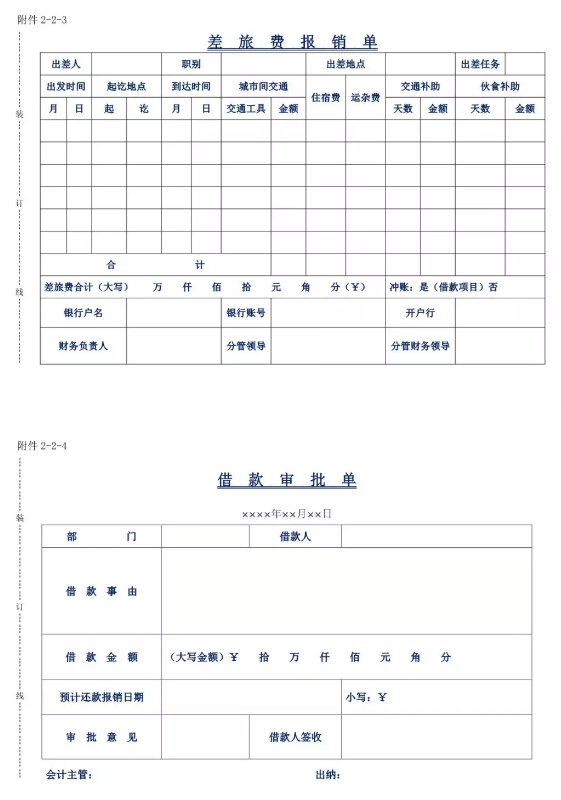 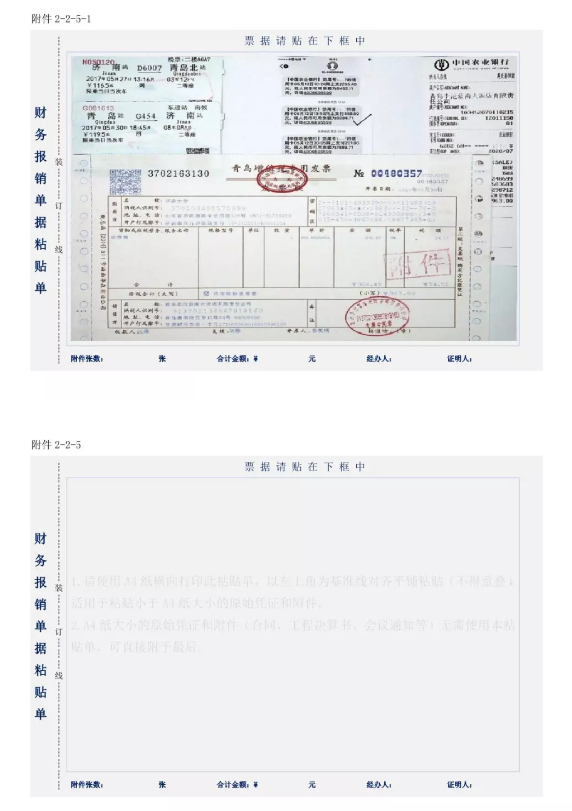 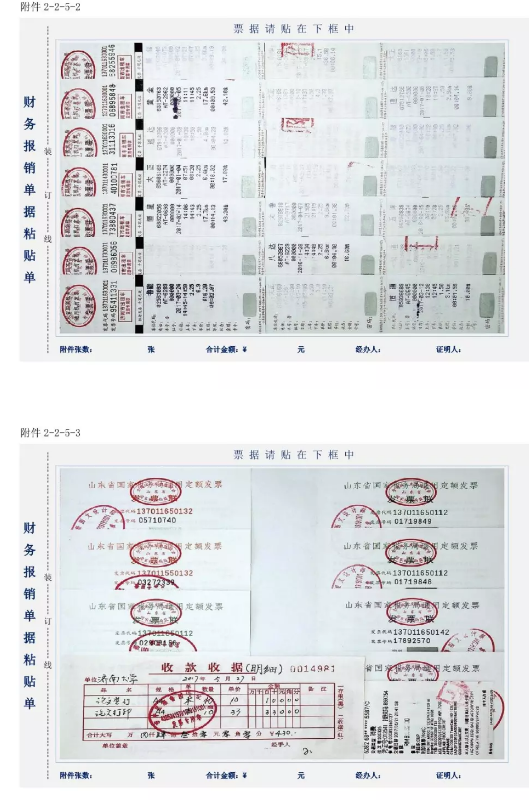 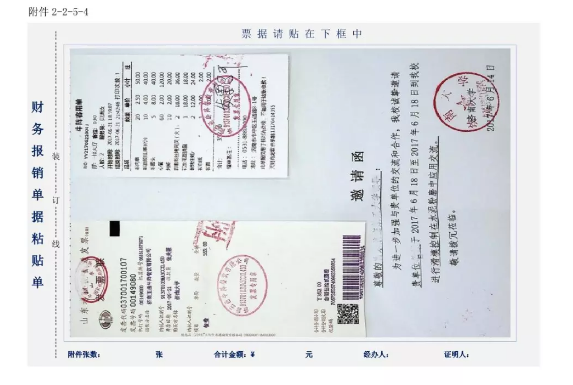 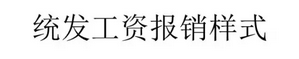 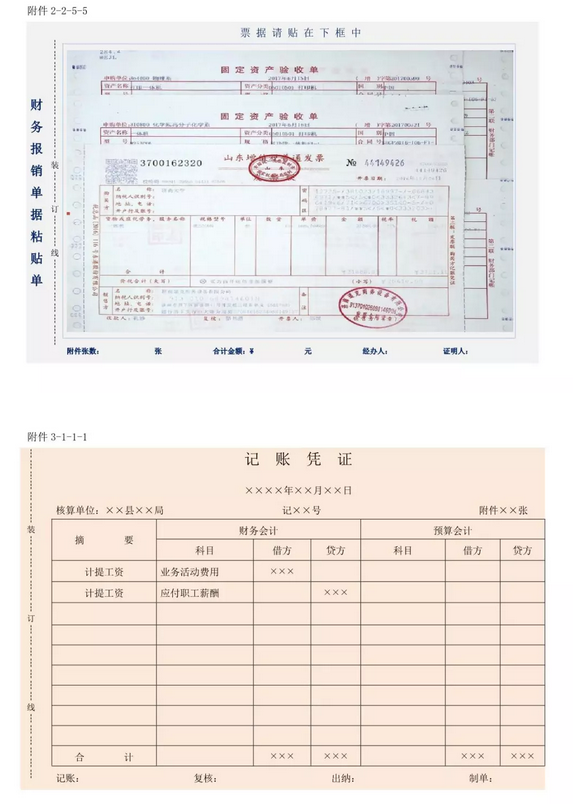 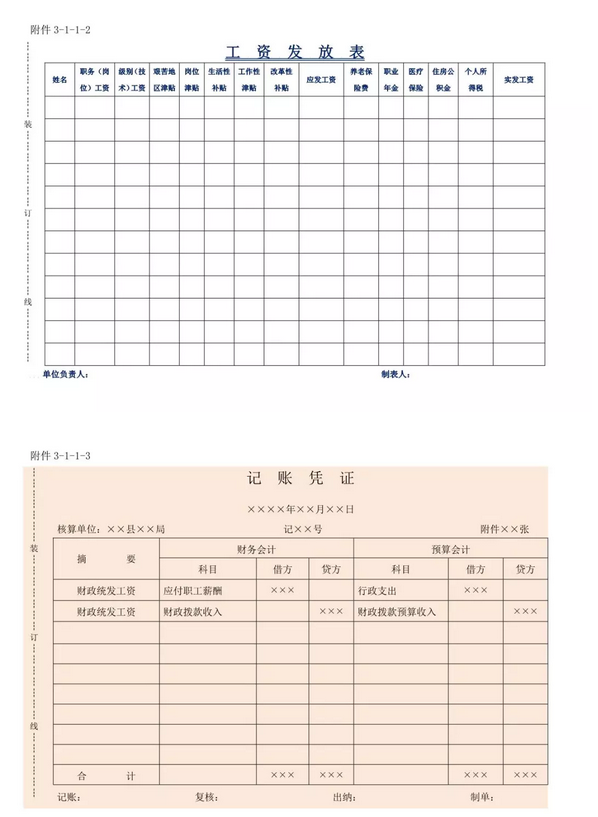 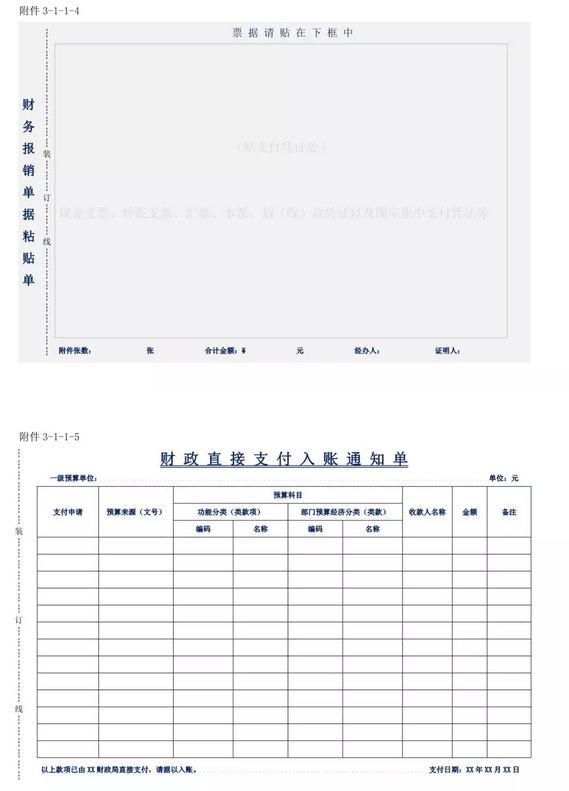 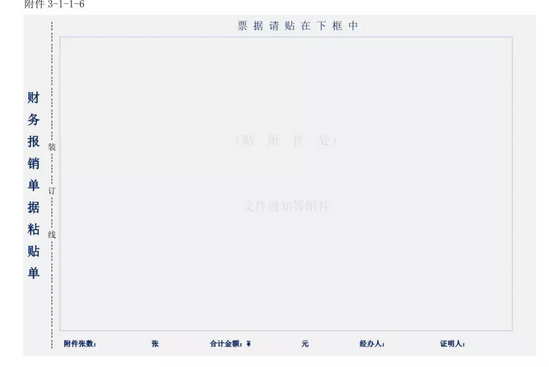 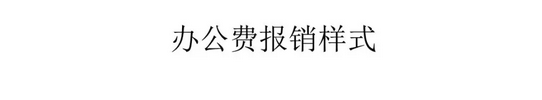 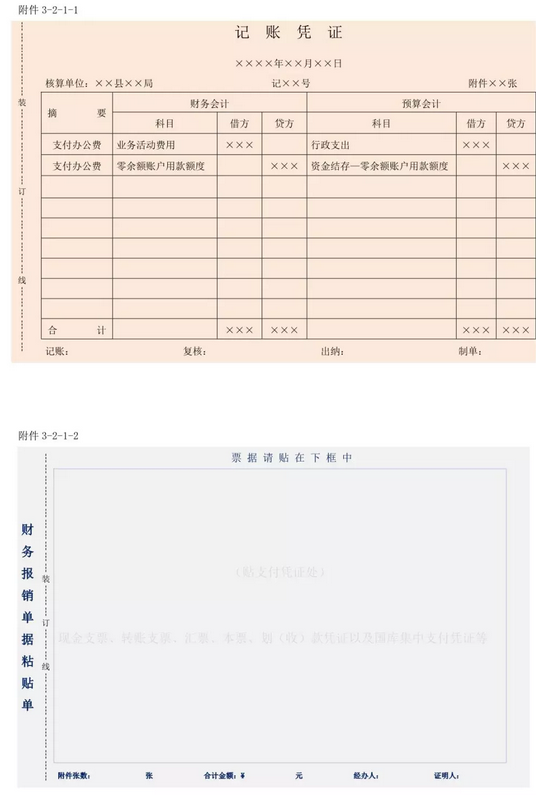 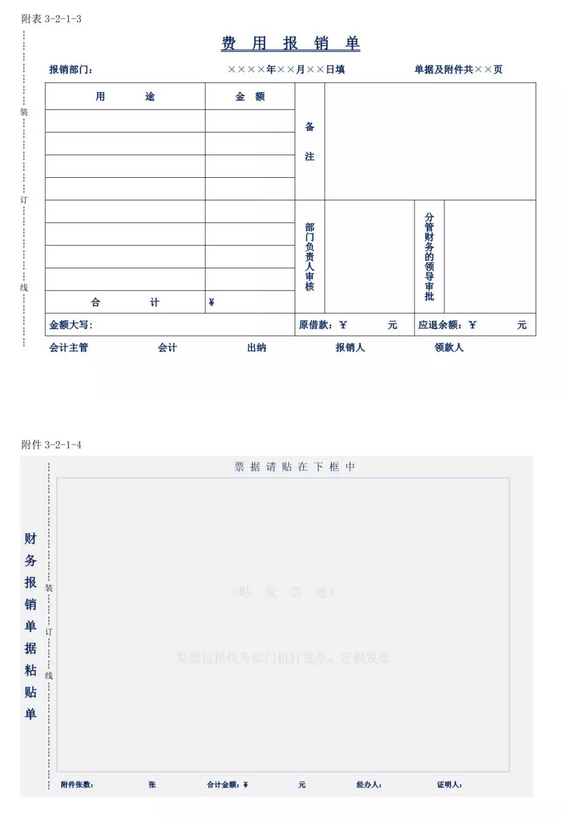 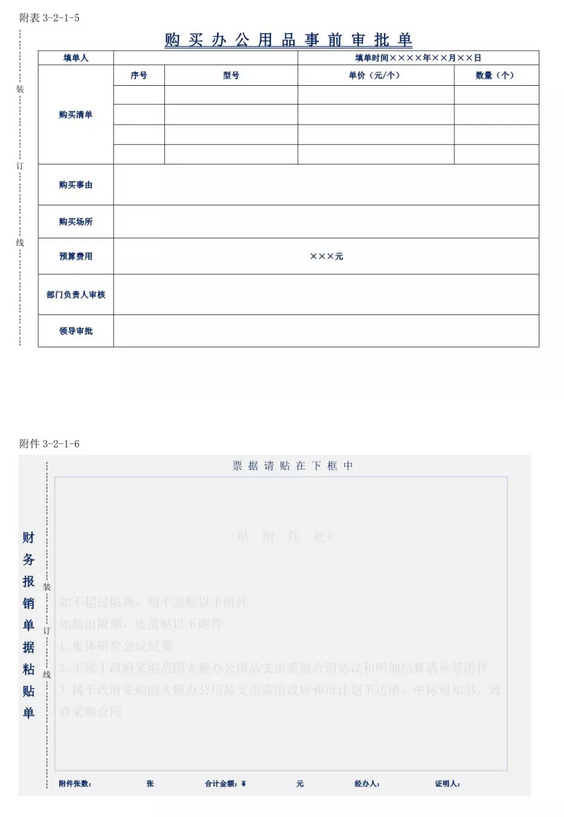 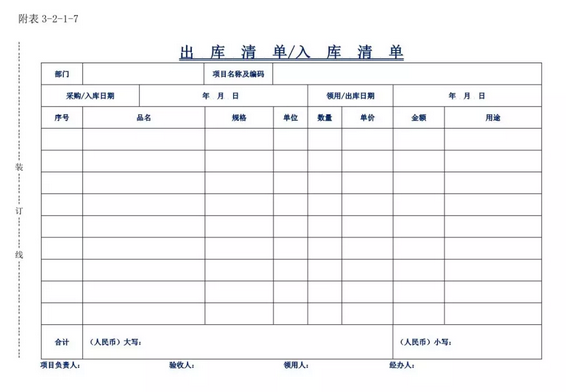 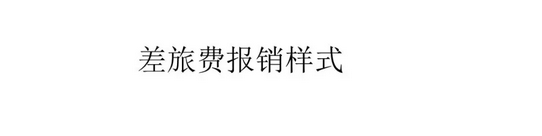 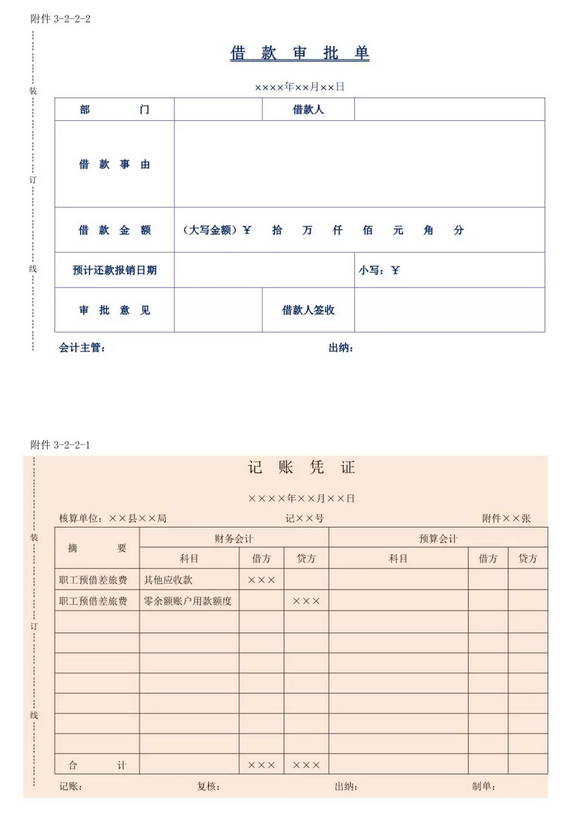 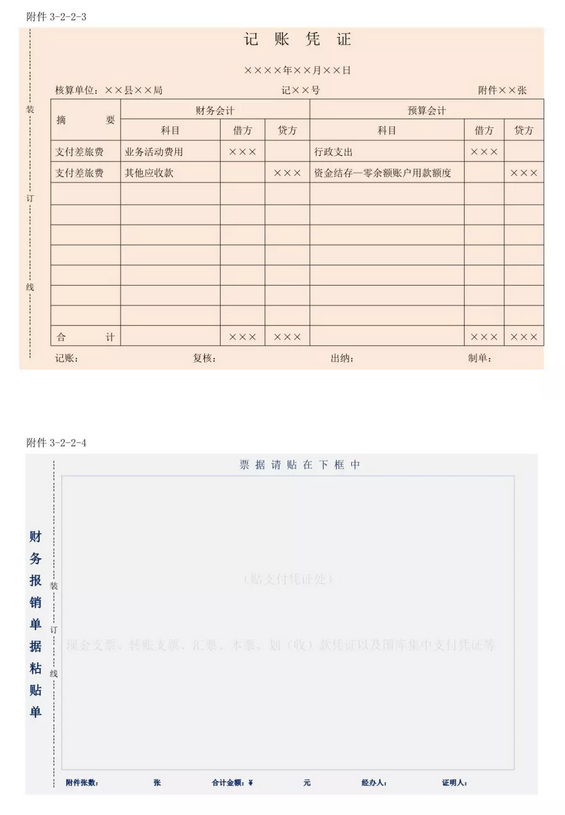 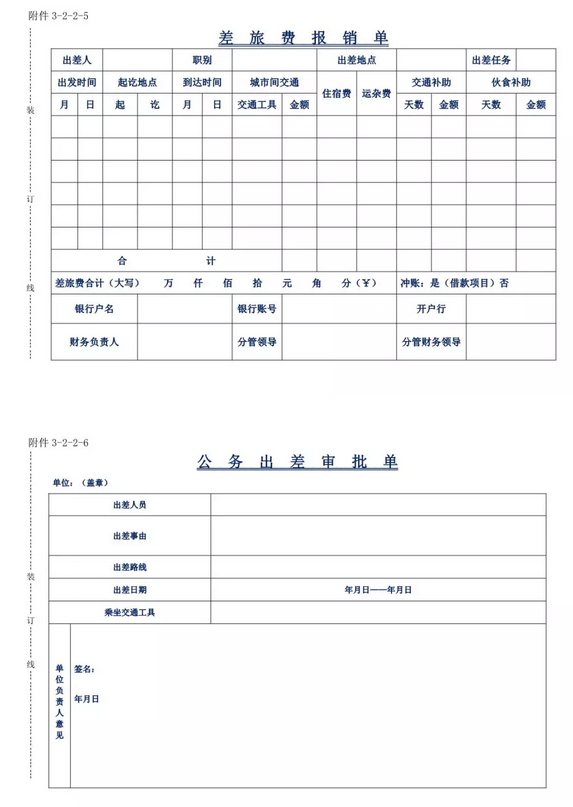 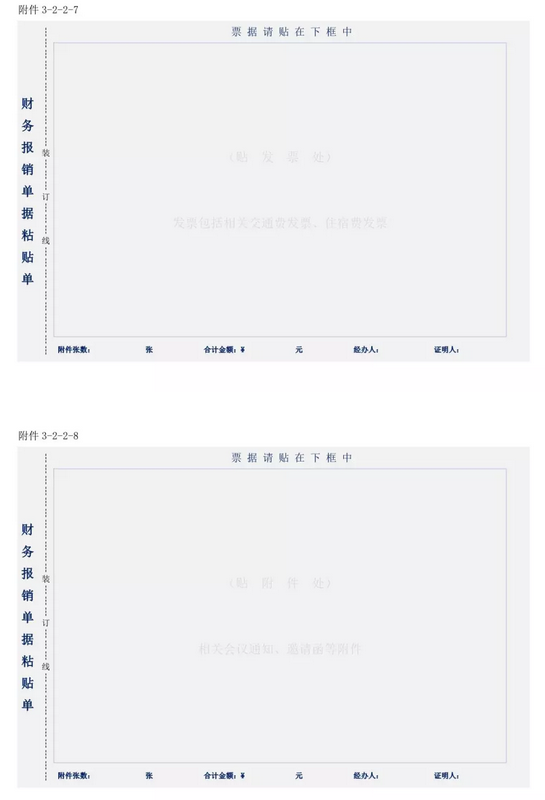 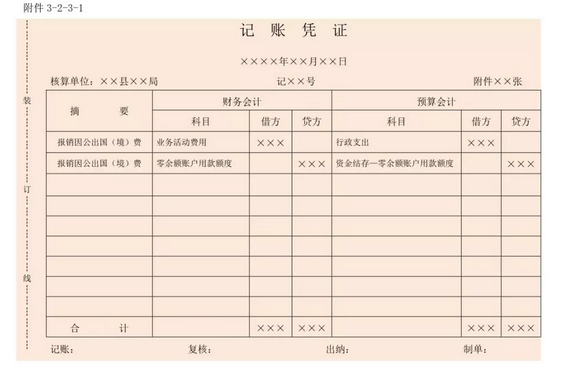 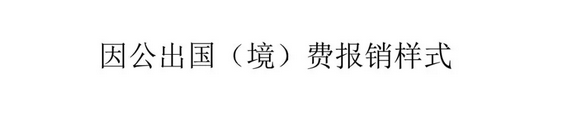 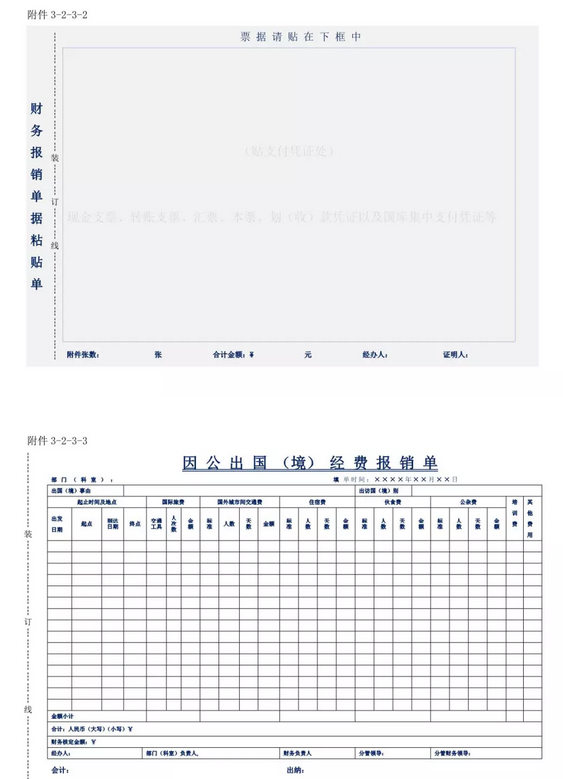 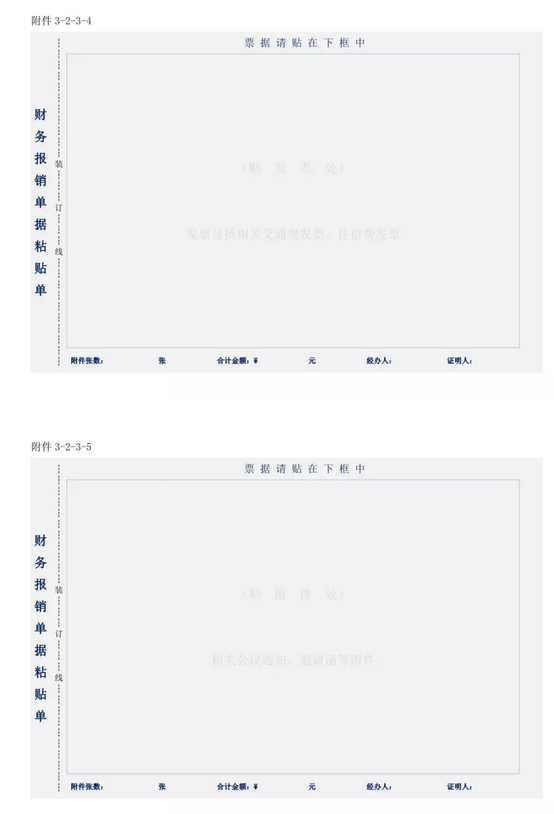 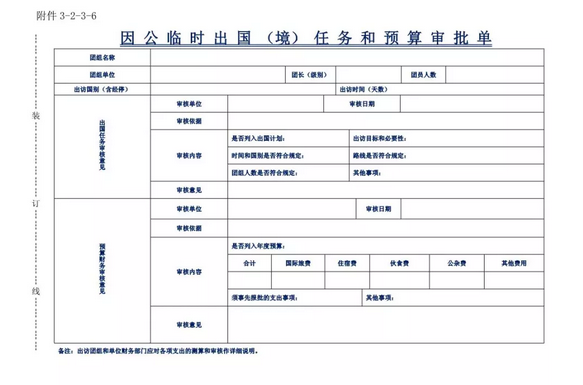 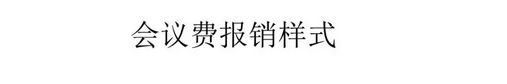 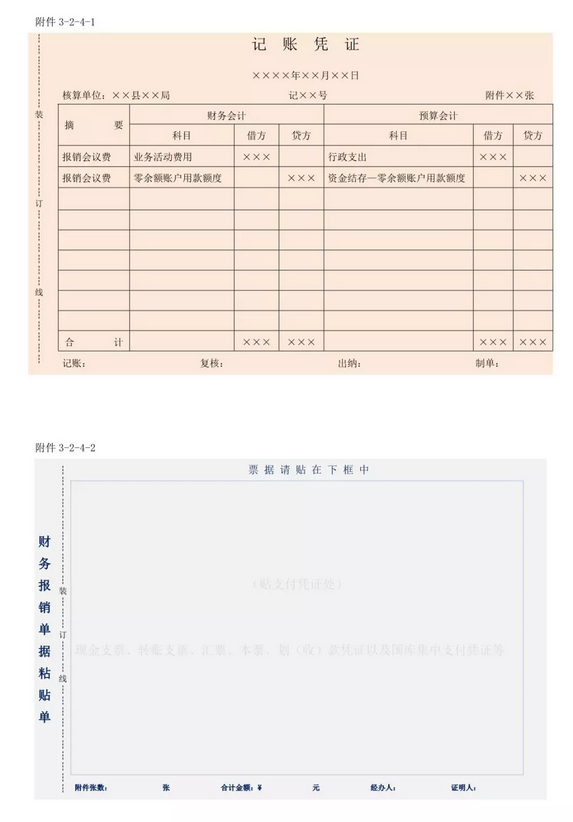 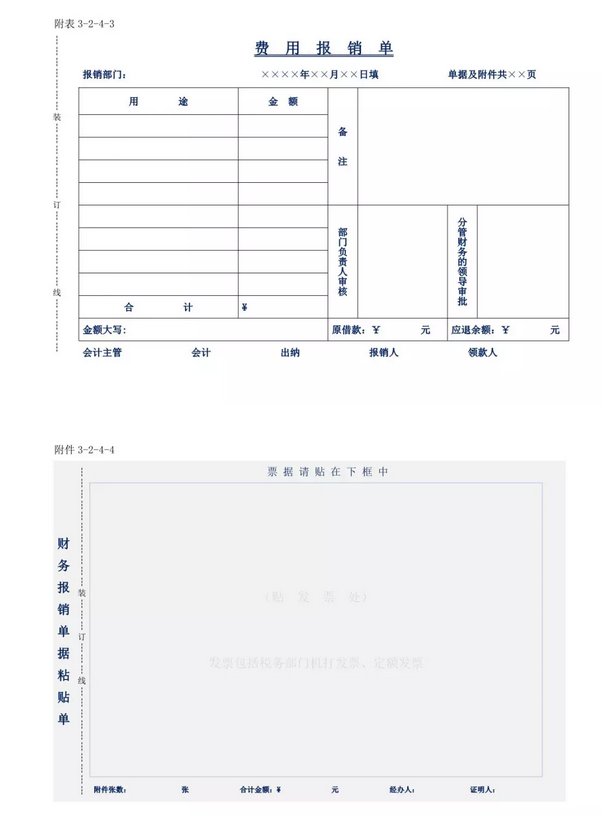 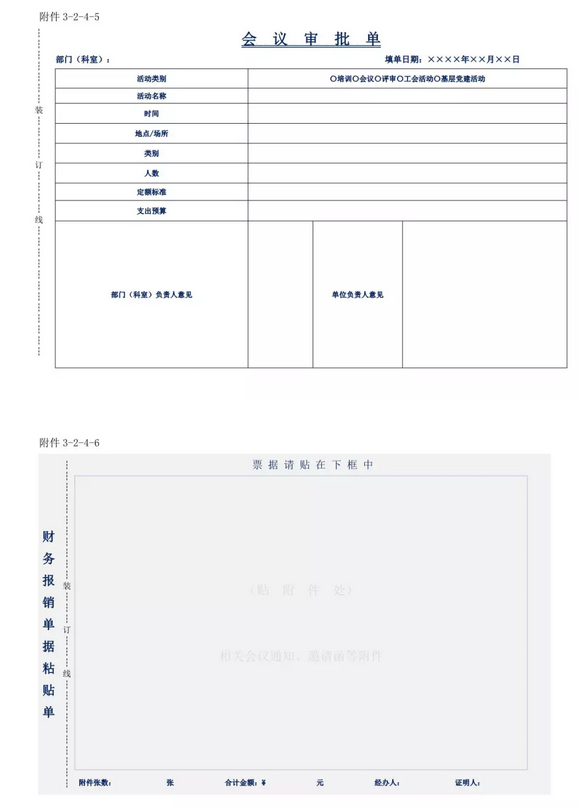 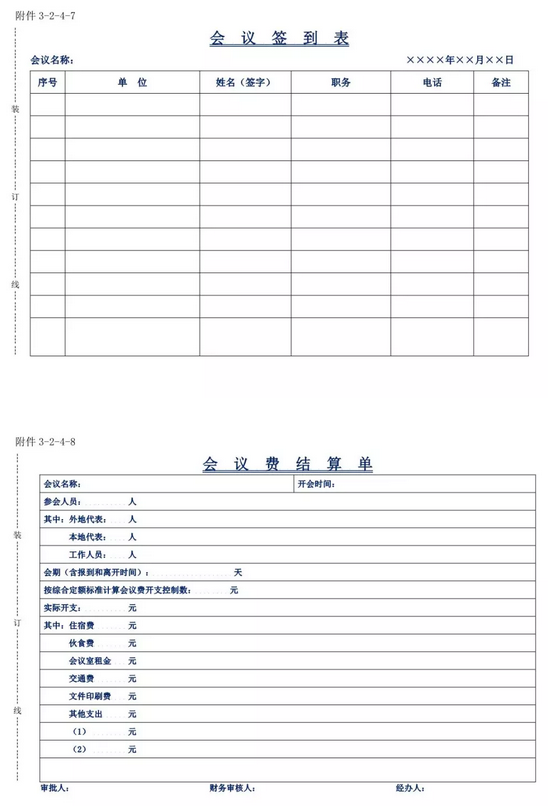 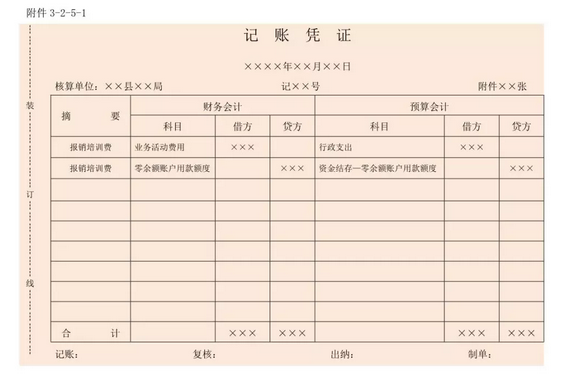 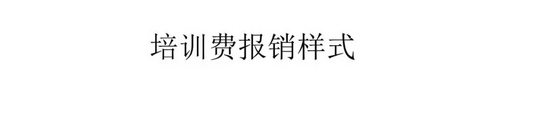 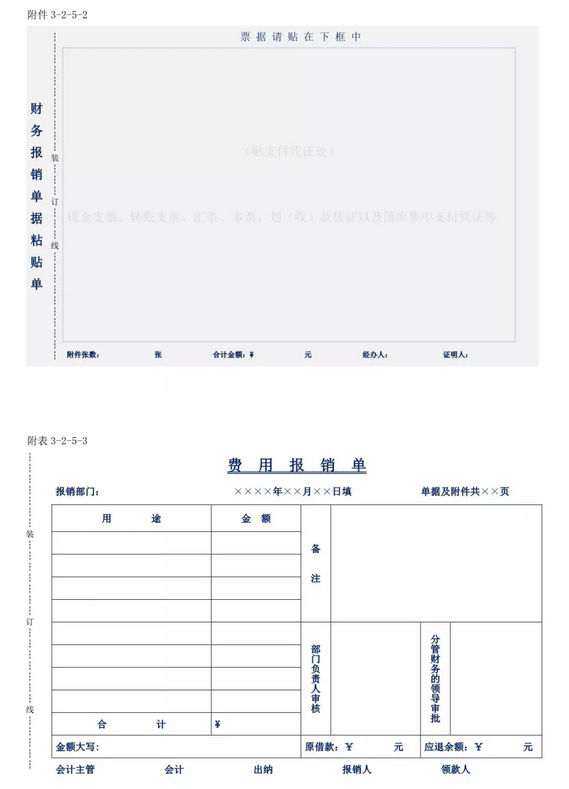 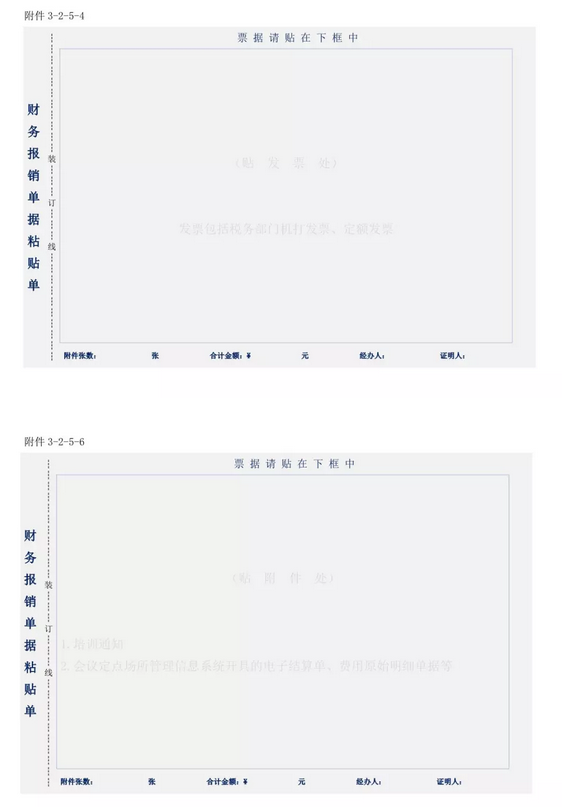 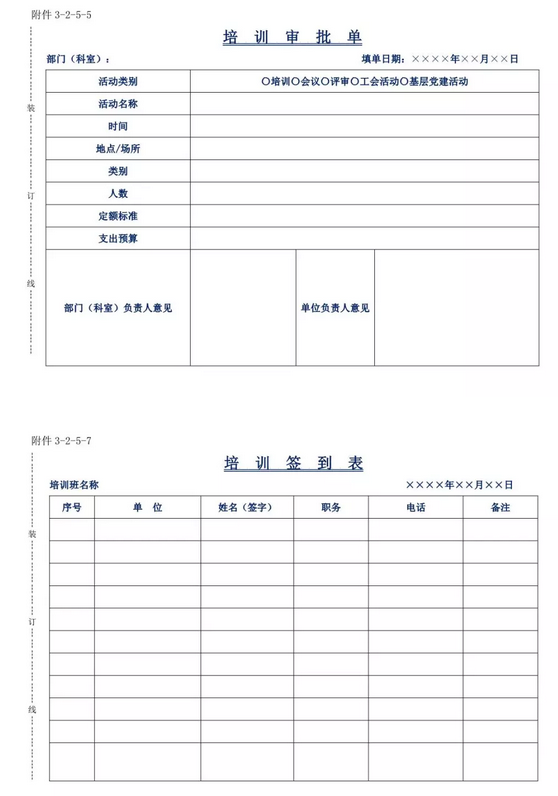 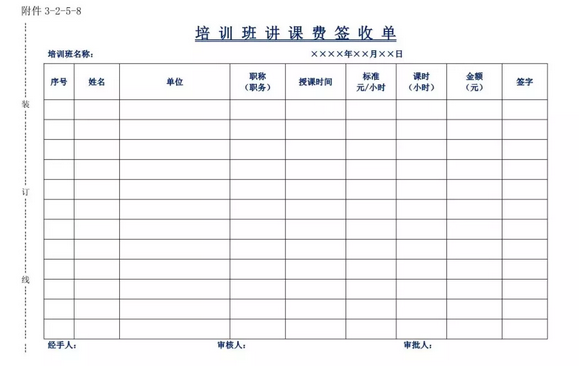 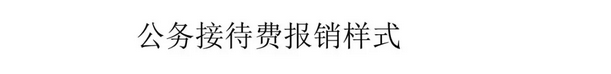 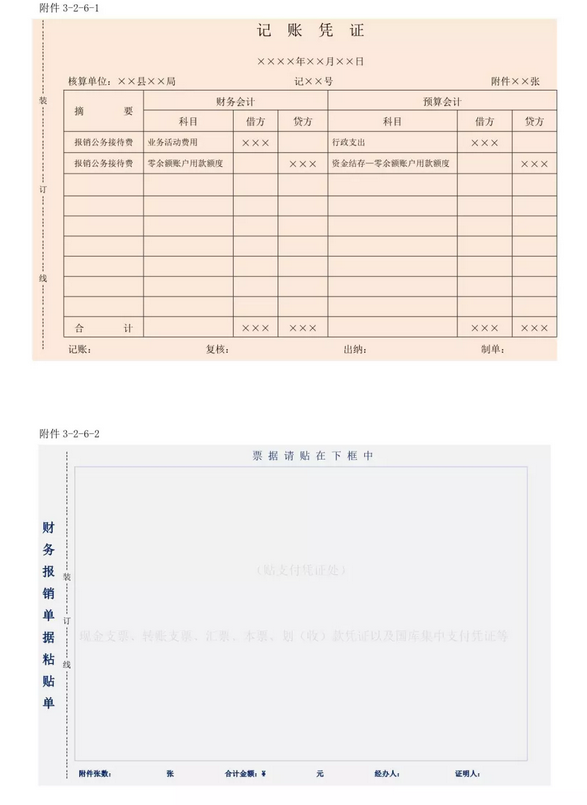 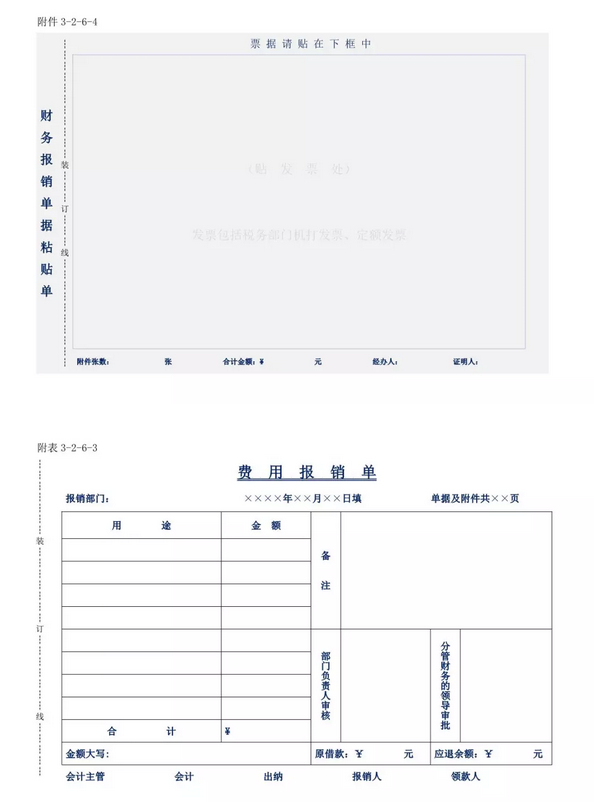 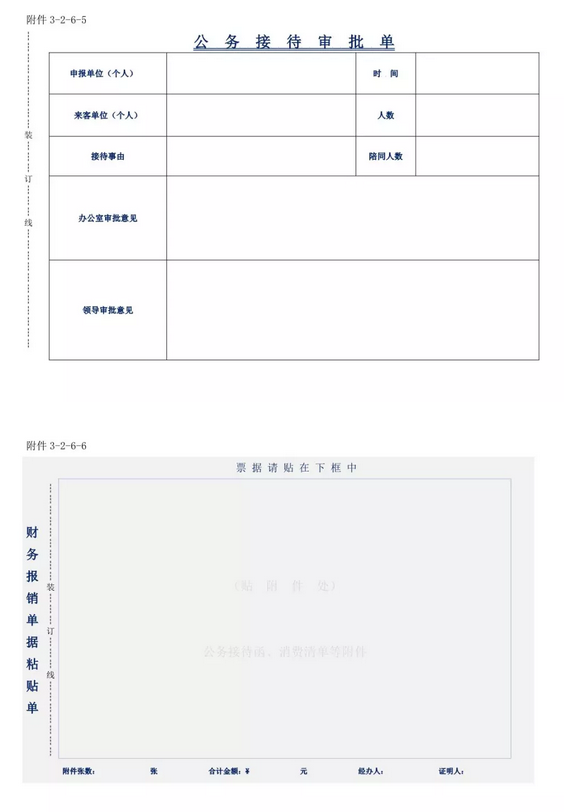 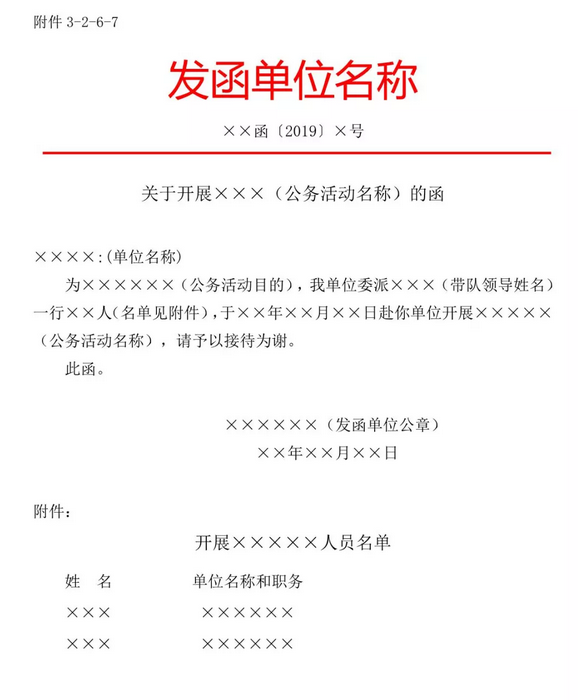 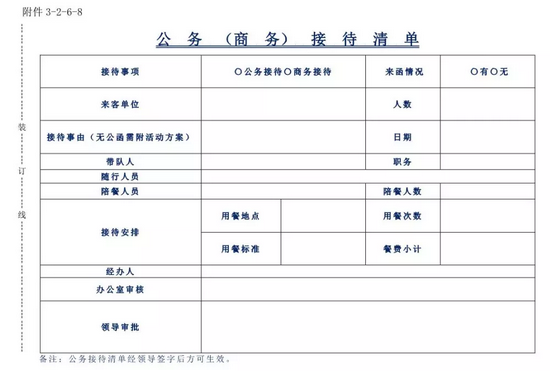 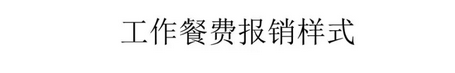 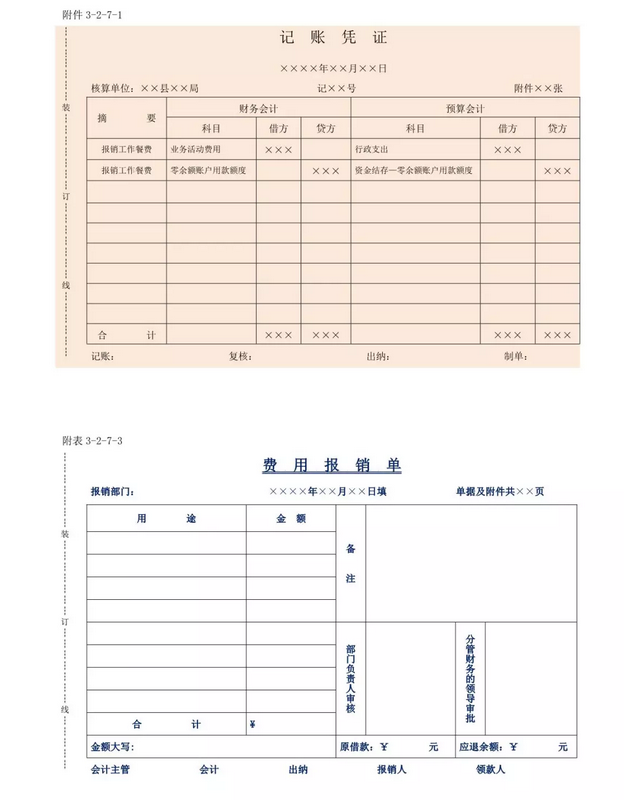 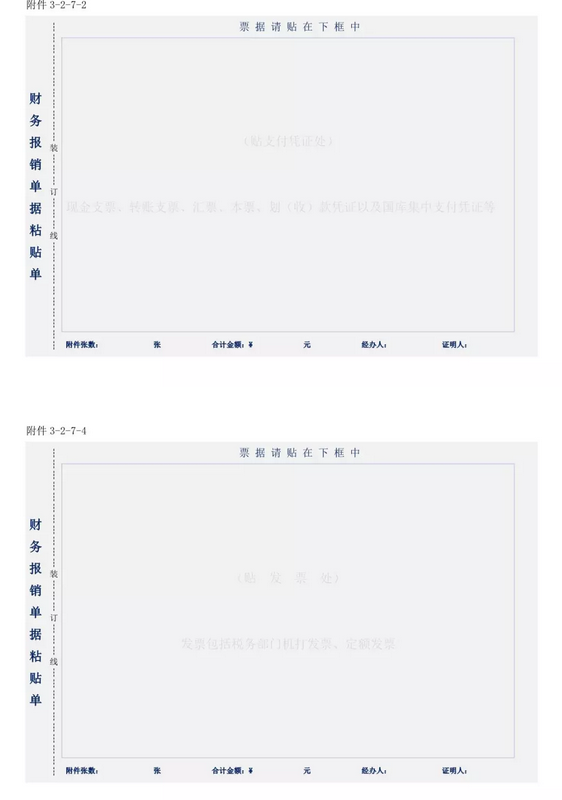 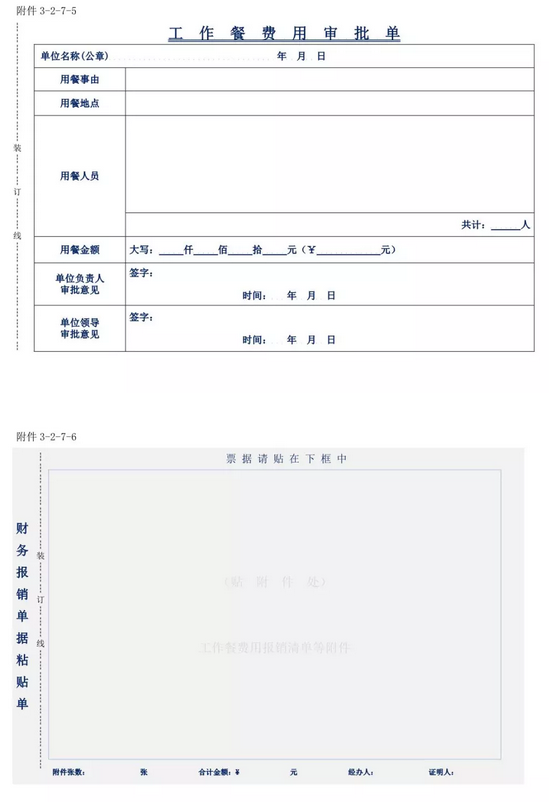 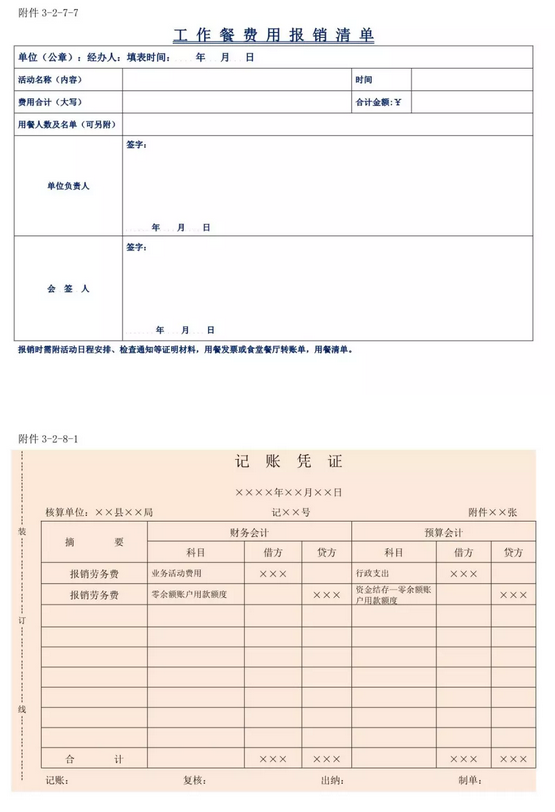 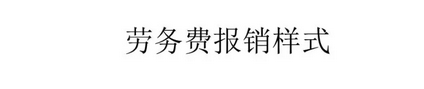 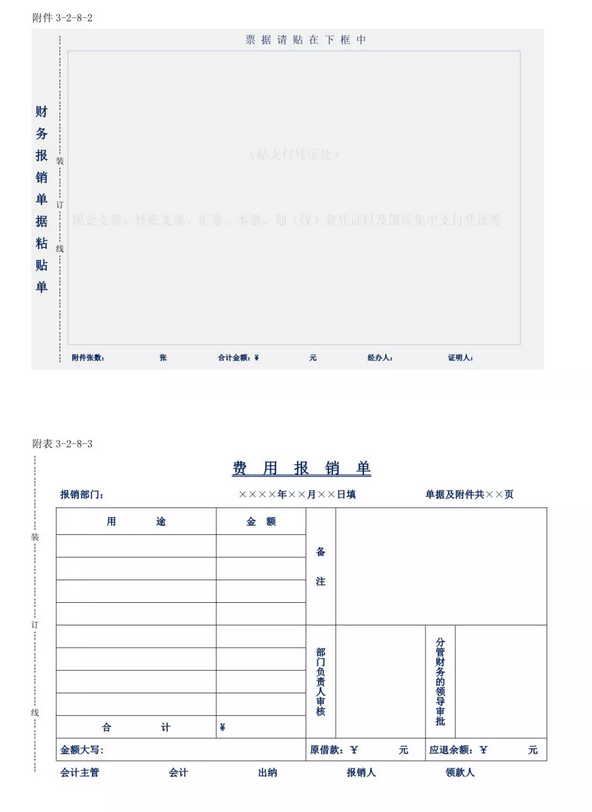 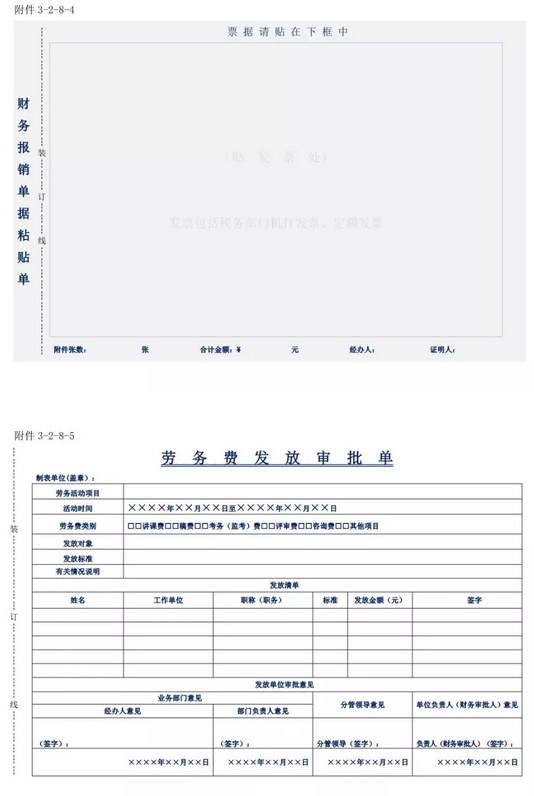 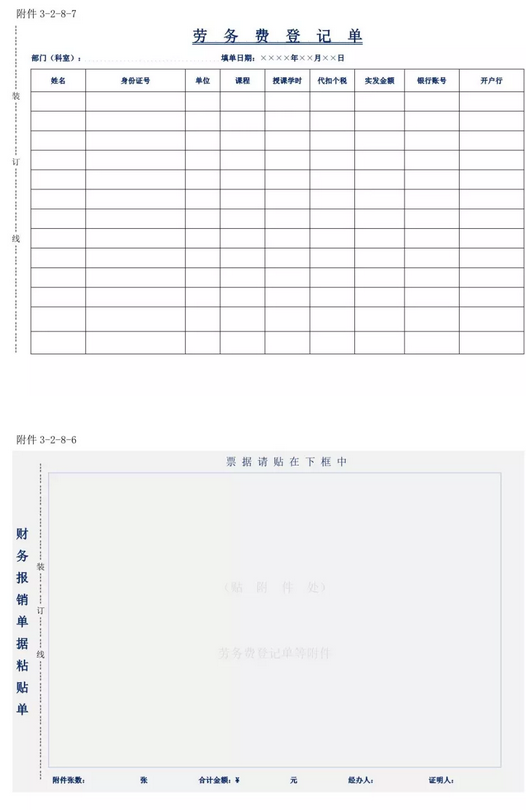 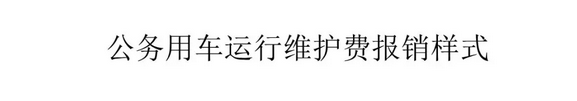 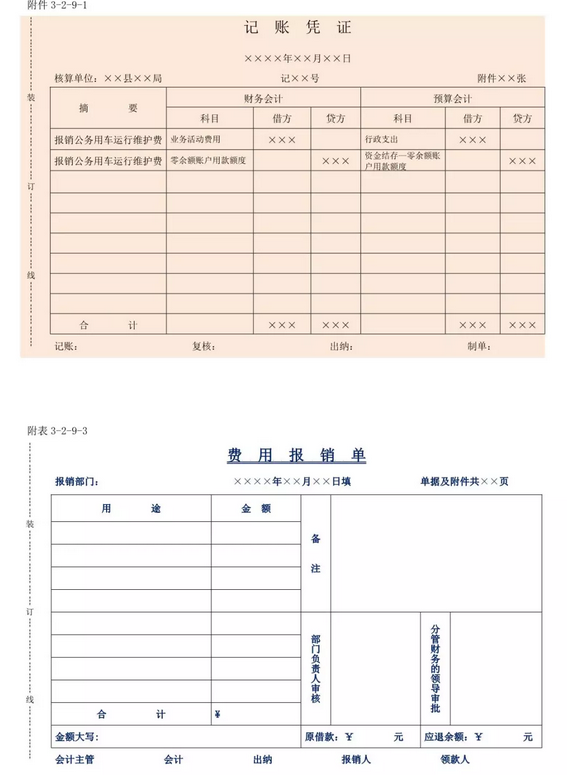 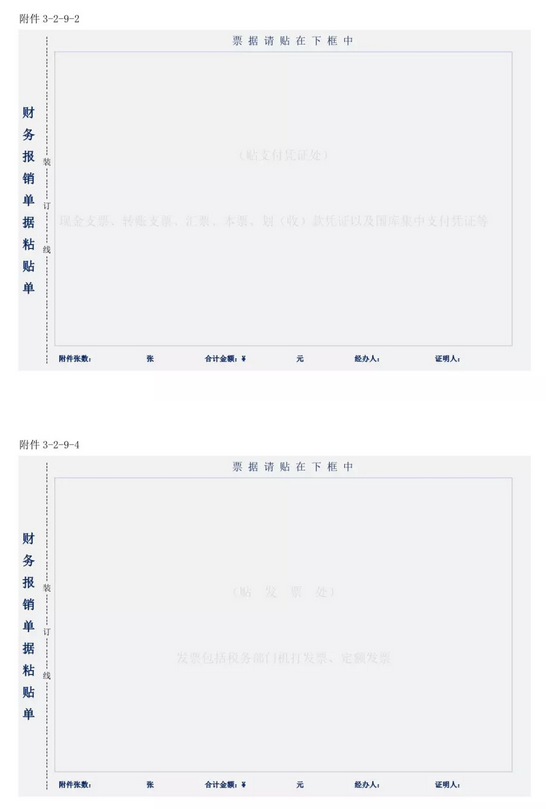 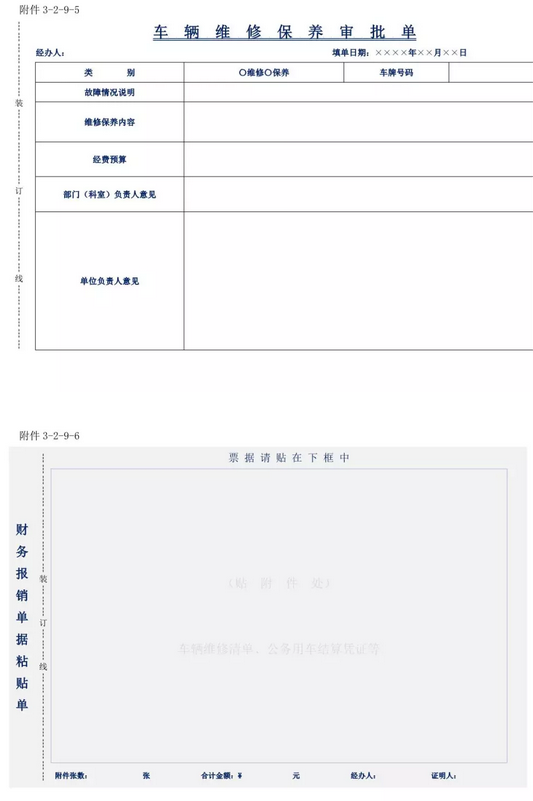 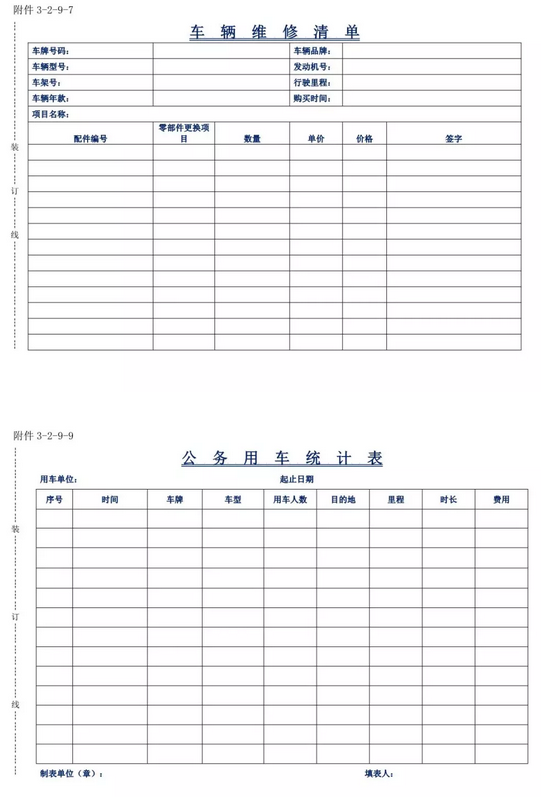 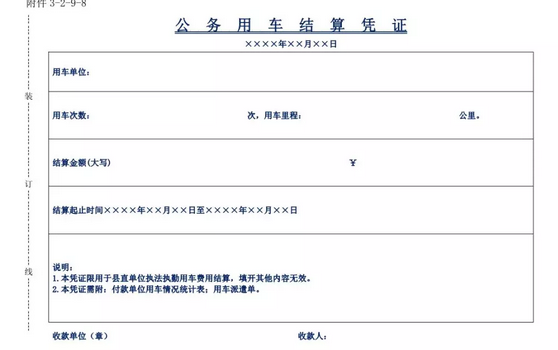 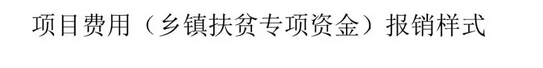 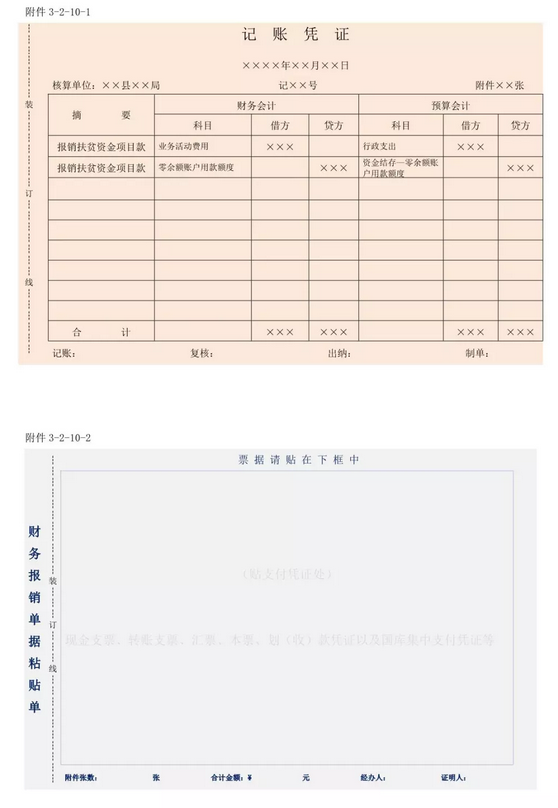 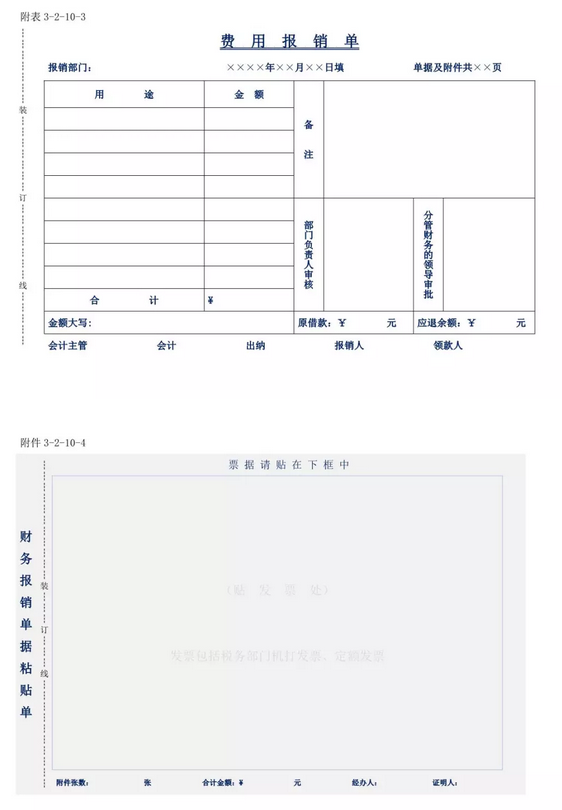 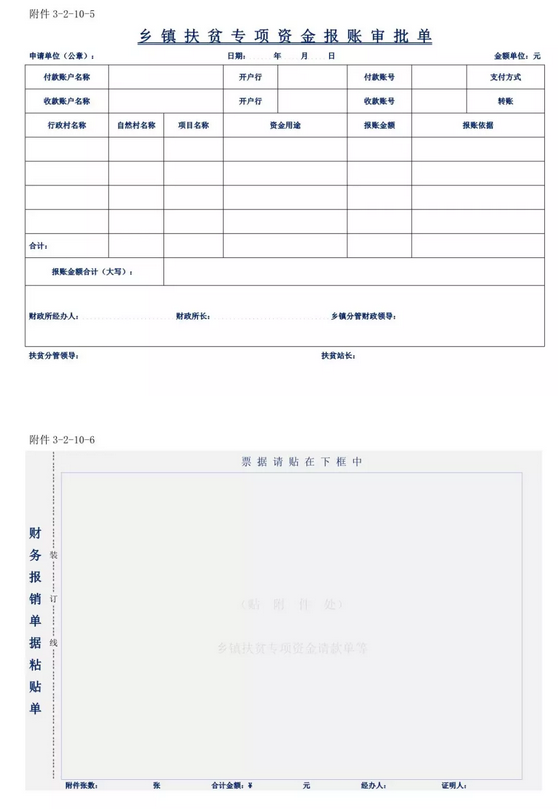 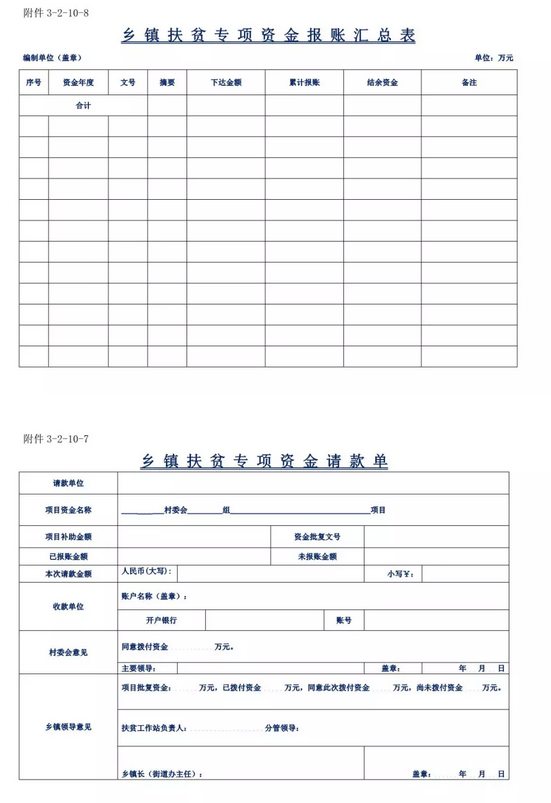 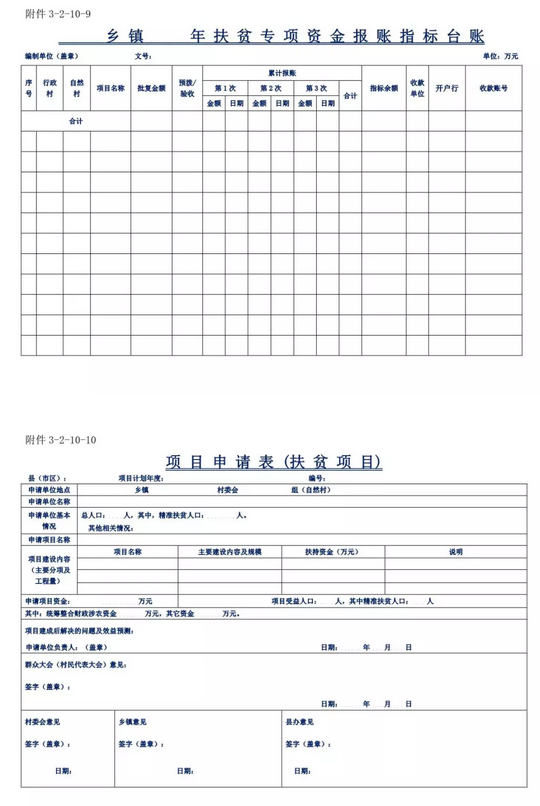 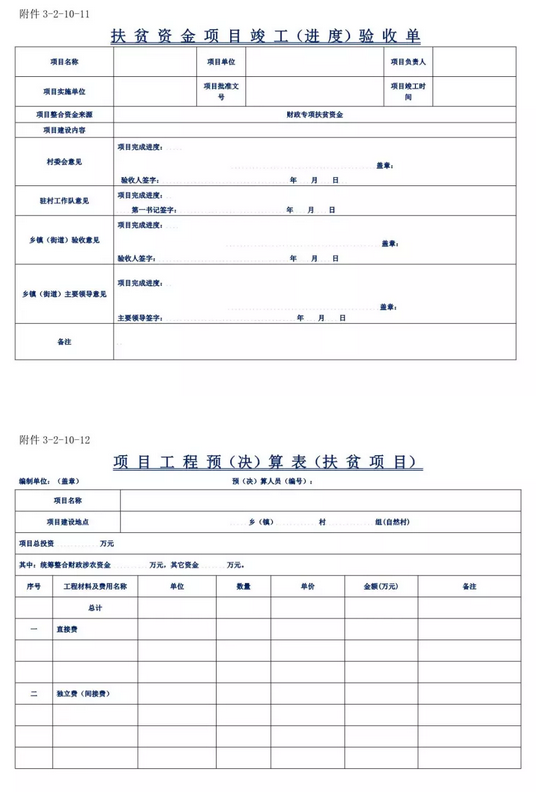 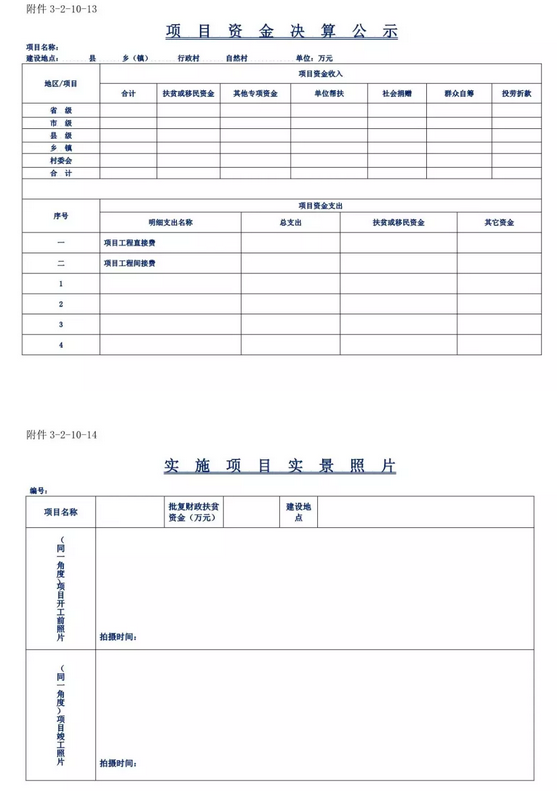 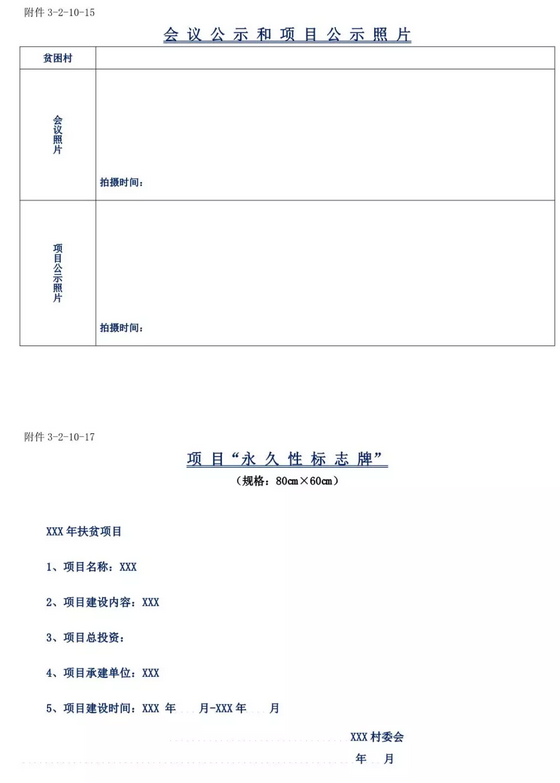 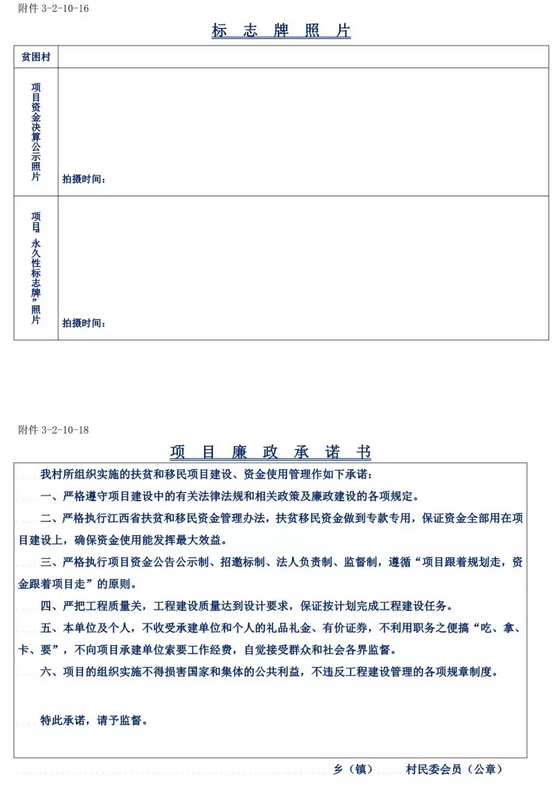 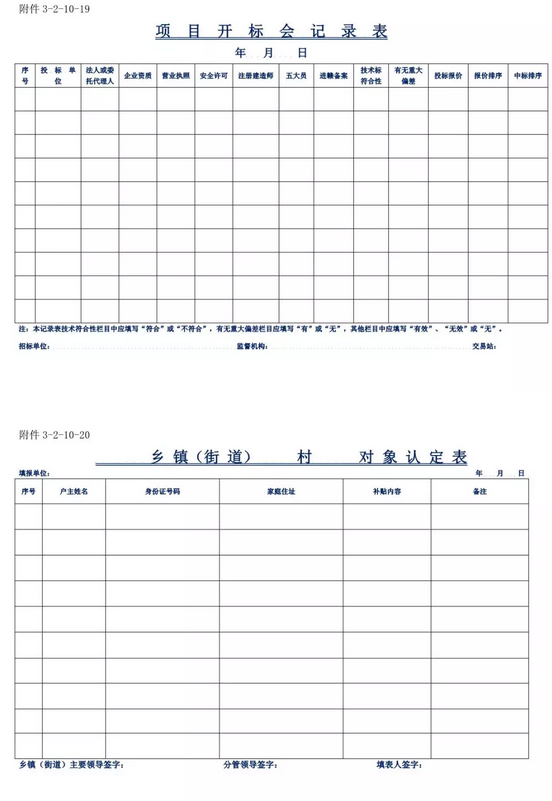 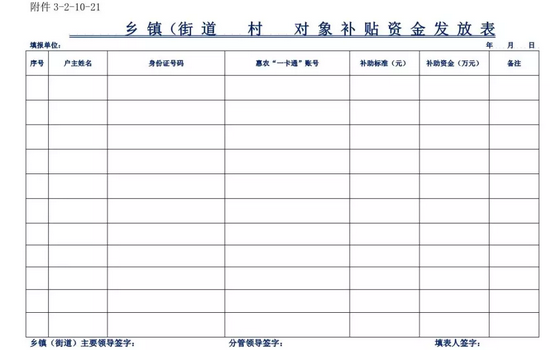 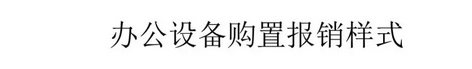 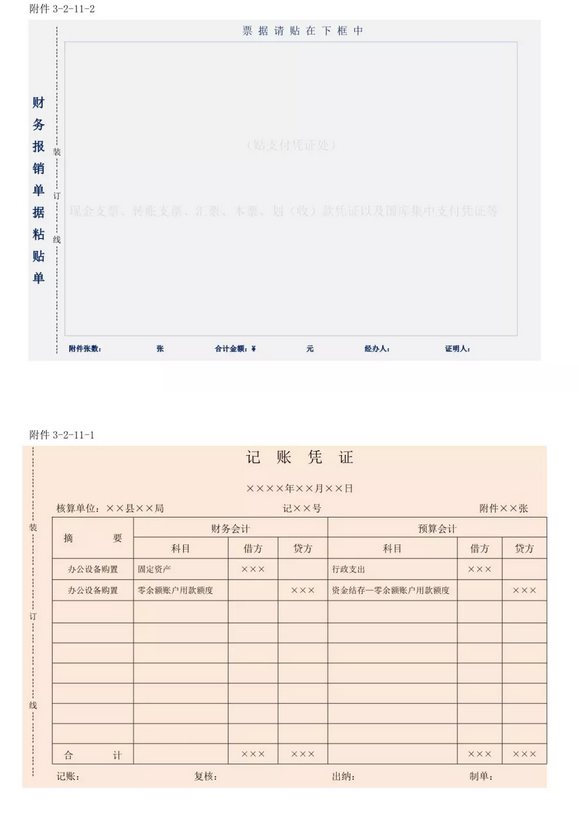 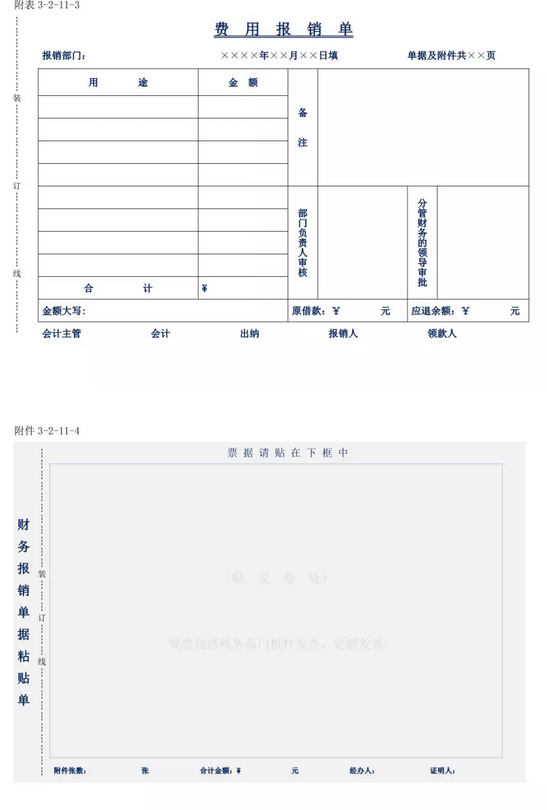 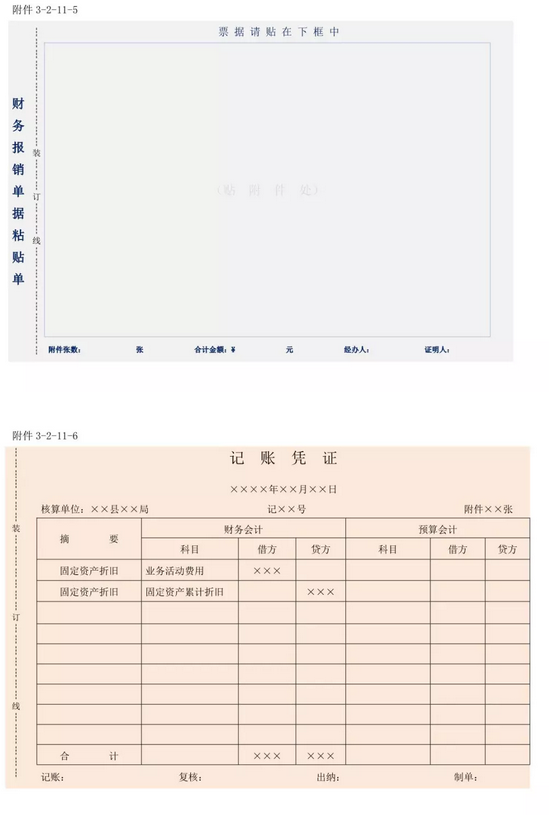 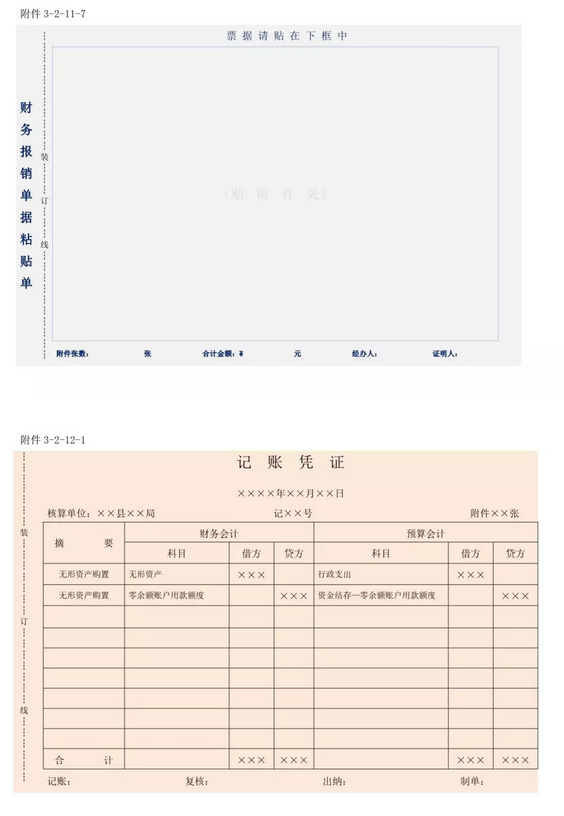 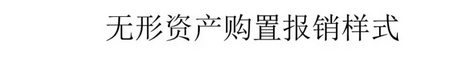 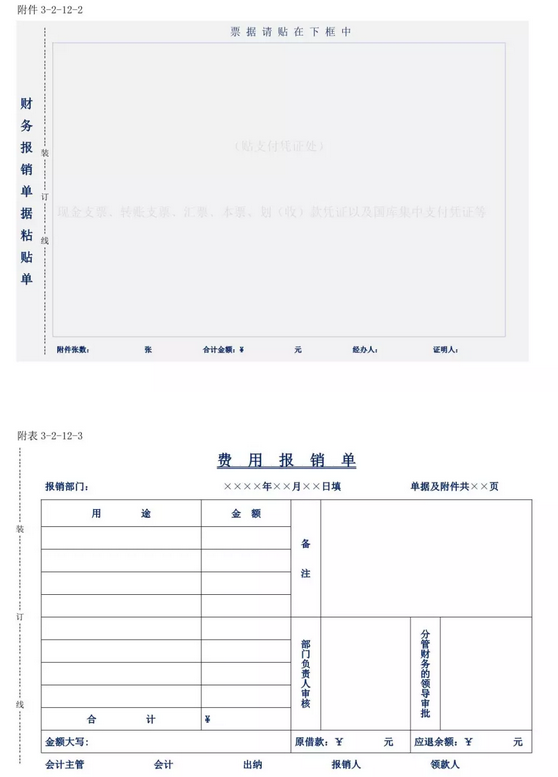 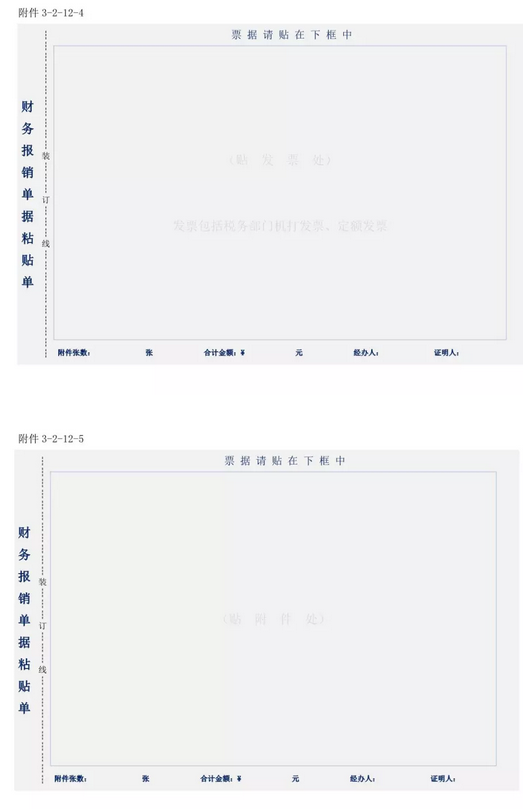 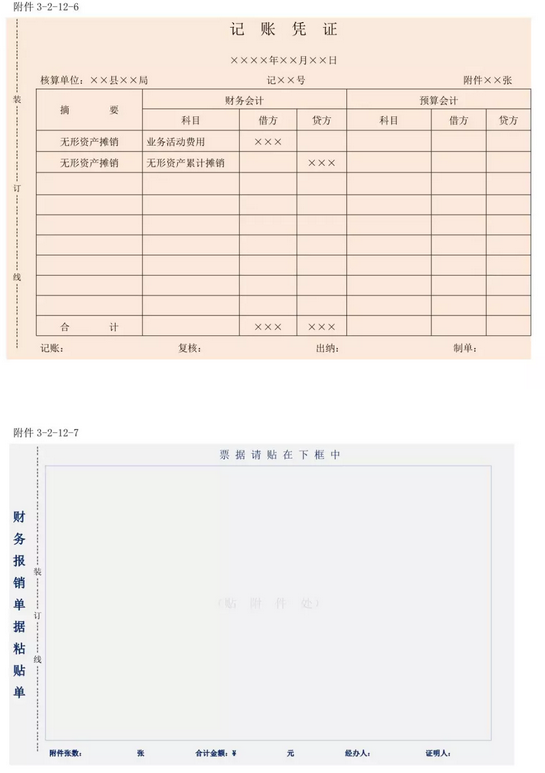 